УТВЕРЖДЕНОРешением Рабочей группы по вопросам
разработки оценочных материалов для
проведения демонстрационного
экзамена по стандартам Ворлдскиллс
Россия по образовательным программам
среднего профессионального
образования(Протокол от 24.12.2020 г.
№ Пр-24.12.2020-2)Оценочные материалы
для Демонстрационного Экзамена постандартам Ворлдскиллс Россия покомпетенции № 45 «Изготовление прототипов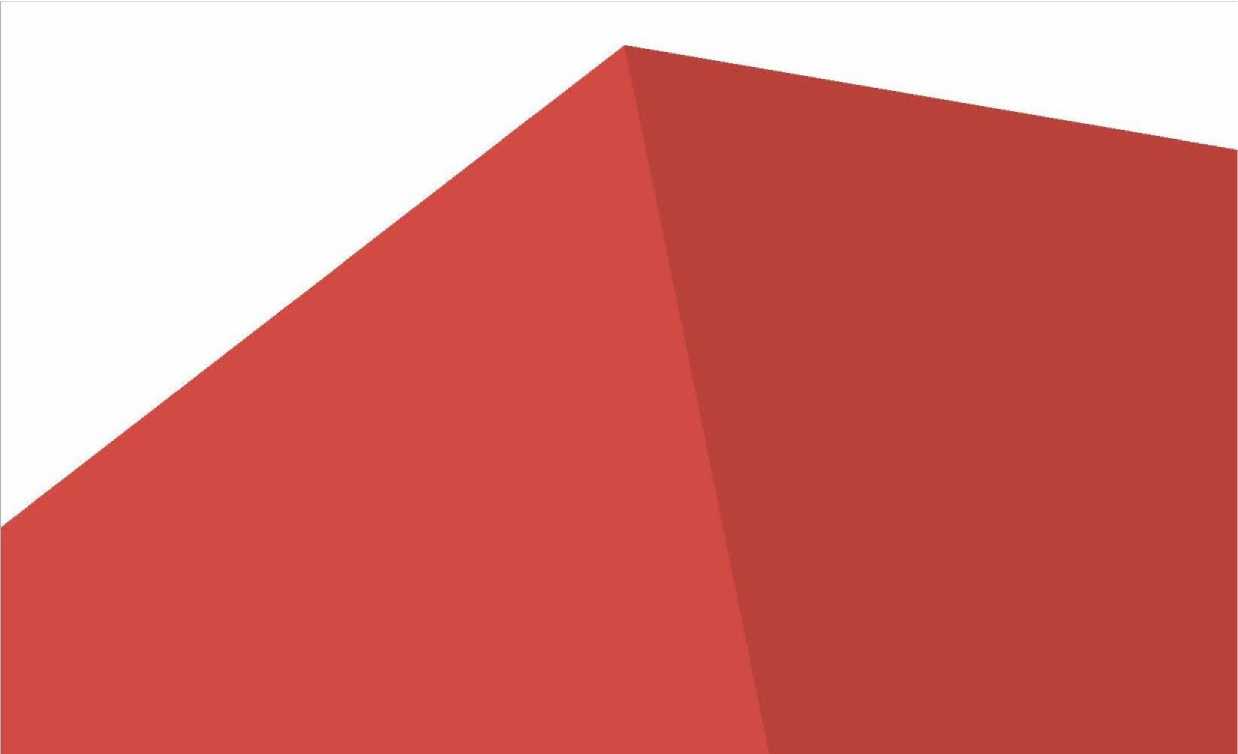 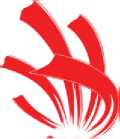 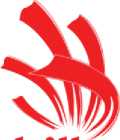 Комплект оценочной документации № 1.1 для
Демонстрационного экзамена по стандартам
Ворлдскиллс Россия по компетенции
№ 45 «Изготовление прототипов»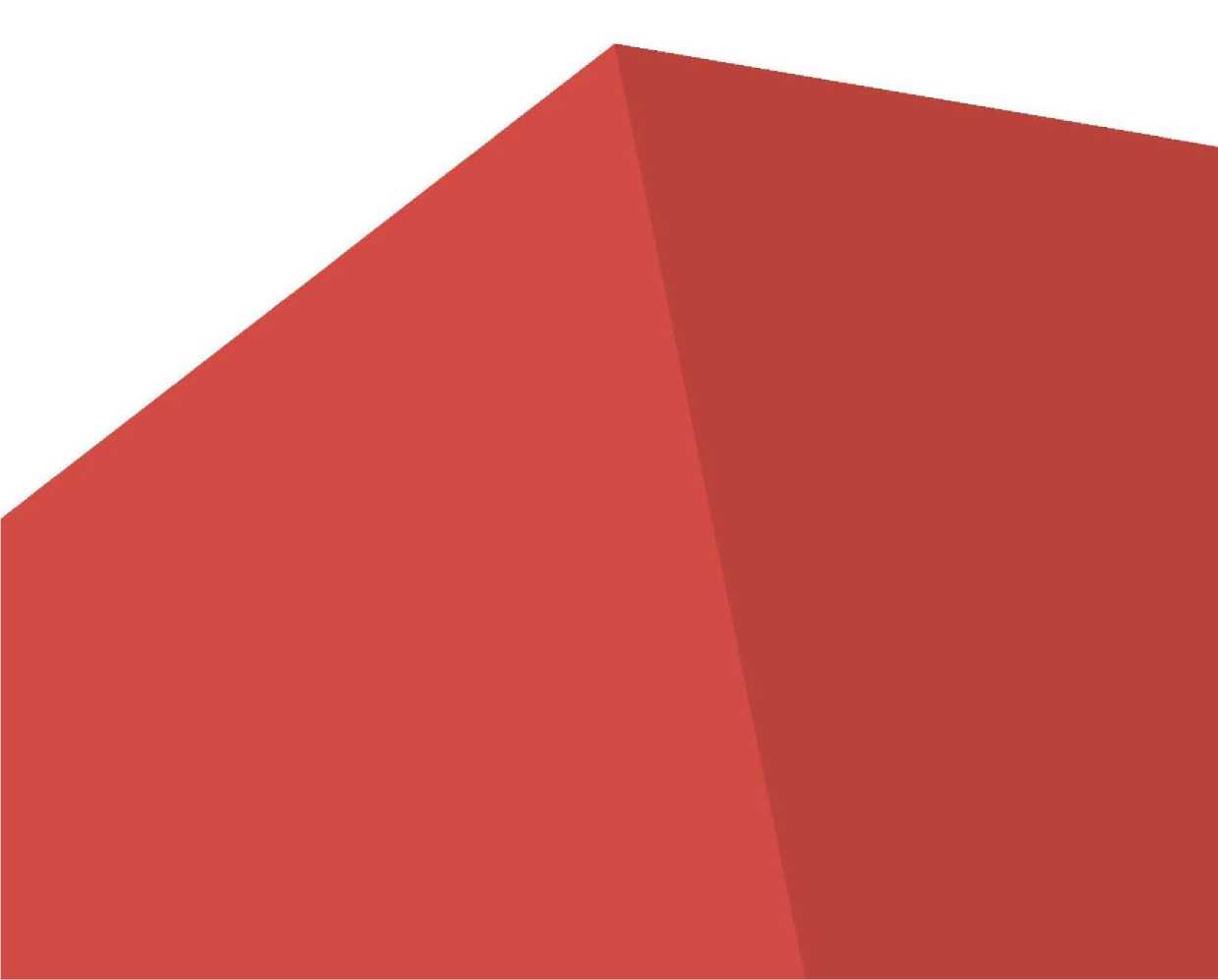 СОДЕРЖАНИЕПаспорт комплекта оценочной документации (КОД) № 1.1. по компетенции № 45 «Изготовление прототипов» 	3Задание для демонстрационного экзамена по комплекту оценочной документации № 1.1 по компетенции № 45 «Изготовление прототипов» 	 8Примерный план работы Центра проведения демонстрационного экзамена по КОД № 1.1 по компетенции № 45 «Изготовление прототипов» 	 14План застройки площадки для проведения демонстрационного экзамена по КОД № 1.1. по компетенции № 45 «Изготовление прототипов» 	 15Приложения 	 17Паспорт комплекта оценочной документации (КОД) № 1.1.
по компетенции № 45 «Изготовление прототипов»Комплект оценочной документации (КОД) № 1.1. разработан в целях организации и проведения демонстрационного экзамена по компетенции № 45 «Изготовление прототипов» и рассчитан на выполнение заданий продолжительностью 7 часов.КОД № 1.1 может быть рекомендован для оценки освоения основных профессиональных образовательных программ и их частей, дополнительных профессиональных программ и программ профессионального обучения, а также на соответствие уровням квалификации согласно Таблице (Приложение).Перечень знаний, умений, навыков в соответствии со Спецификацией стандарта компетенции № 45 « Изготовление прототипов» (WorldSkills Standards Specifications, WSSS), проверяемый в рамках комплекта оценочной документации № 1.1 (Таблица 1).ТаблицаТаблица 2.Формат Демонстрационного экзамена:Очный / Распределенный / ДистанционныйФорма участия:ИндивидуальнаяВид аттестации:Промежуточная/ГИАОбобщенная оценочная ведомость.В данном разделе определяются критерии оценки и количество начисляемых баллов (судейские и объективные) (Таблица 3).Общее максимально возможное количество баллов задания по всем критериям оценки составляет 35.Таблица 3.Количество экспертов, участвующих в оценке выполнения задания, и минимальное количество рабочих мест на площадке.Минимальное количество экспертов, участвующих в оценке демонстрационного экзамена по компетенции № 45« Изготовление прототипов» - 3 чел.Расчет количества экспертов исходя из количества рабочих мест и участников осуществляется по схеме согласно Таблице 4:Таблица 4.Список оборудования и материалов, запрещенных на площадке (при наличии)USB, карты памятиперсональные ноутбуки, планшеты, мобильные телефоны, смарт часы, наушникиworld skillsRussiaЗадание для демонстрационного экзамена по комплекту
оценочной документации № 1.1 по компетенции
№ 45« Изготовление прототипов»(Образец)Задание включает в себя следующие разделы:Формат Демонстрационного экзаменаФормы участияВид аттестацииМодули задания, критерии оценки и необходимое времяНеобходимые приложенияПродолжительность выполнения задания: 7 ч.Формат Демонстрационного экзамена:Очный / Распределенный / ДистанционныйФорма участия:ИндивидуальнаяВид аттестации:Промежуточная/ГИАМодули задания, критерии оценки и необходимое время Модули и время сведены в Таблице 1.Таблица 1.Модули с описанием работМодуль 1: Трехмерное моделирование изделия согласно чертежу (CAD).Изначальным заданием является чертеж изделия «Приспособление для пайки плат» (Приложение А).Участникам предлагается создать 3D модели деталей изделия с 1 по 16 включительно согласно чертежу, и произвести сборку в САПР (CAD). Предоставить дизайнерское цветовое решение для прототипа (сдается в формате JPEG). Для этого модуля имеется ограничение по времени 3 часа. По окончанию отведенного времени участники сдают трехмерную модель сборочной единицы прототипа в формате *.stp (STEP) и в формате программы используемой участником. (Оцениваются сданная модель сборочной единицы прототипа в формате *.stp, а дизайнерское решение в формате JPEG). Оцениваются только детали, вошедшие в сборку и сопряженные между собой согласно чертежа.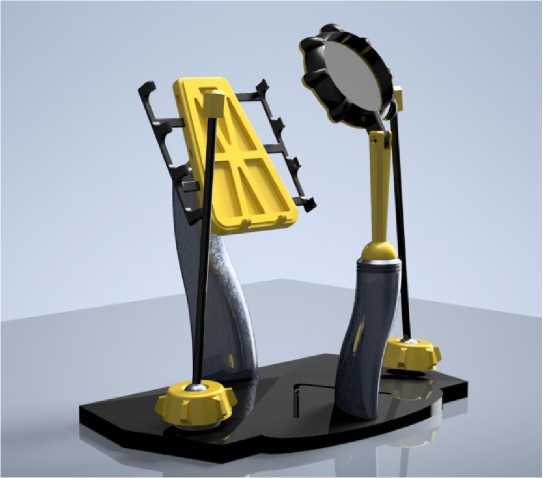 Модуль 2: Реверсивный инжинирингРазработка твердотельной трехмерной модели гайки по предоставленному файлу в формате *.STL. Данный модуль имеет ограничение 1 час. Обязательным условием при оценивании модуля, является наличие дерева построения полученной модели. Сдается полученная твердотельная модель в формате STEP (*.stp, *.step) и формате CAD (*.ipt, *.m3d, *.swd и т.д.). (Оцениваются сданные модели в формате Модуль 3: Создание чертежа изделия с внесенными конструктивными изменениями.«В течение 3 часов участникам предлагается изготовить чертежи изделия Приспособление для пайки плат» с внесенными конструктивными изменениями:Разработать отсек в детали поз.1 для одной аккумуляторной батарейки 18650(18мм х 65мм);Разработать крепление детали 4 к детали 1;Разработать механизм вращения с возможностью фиксации детали 6 относительно детали 5;Разработать крепление детали 2 к детали 1;Разработать механизм вращения и крепления детали 3 относительно детали 2;Разработать крепление детали 7 к детали 6;Разработать регулируемое крепление деталей 9 и 10 в детали 3;Разработать крепление детали 12 к детали 1;Разработать опоры в нижней части детали поз.1 для обеспечения устойчивости всей конструкции прототипа на поверхности стола; Конструктивные изменения необходимо обозначить на чертеже и нанести необходимые размеры. Участники сдают чертеж (1 файл) на проверку ТОЛЬКО в формате PDF. РАМКА ЧЕРТЕЖА И ОСНОВНАЯ НАДПИСЬ ДОЛЖНЫ ОТСУТСТВОВАТЬ.5. Необходимые приложенияJ:о-atПриспособление для пайкипкпои tti/p annwgojDujndijjjКрок обил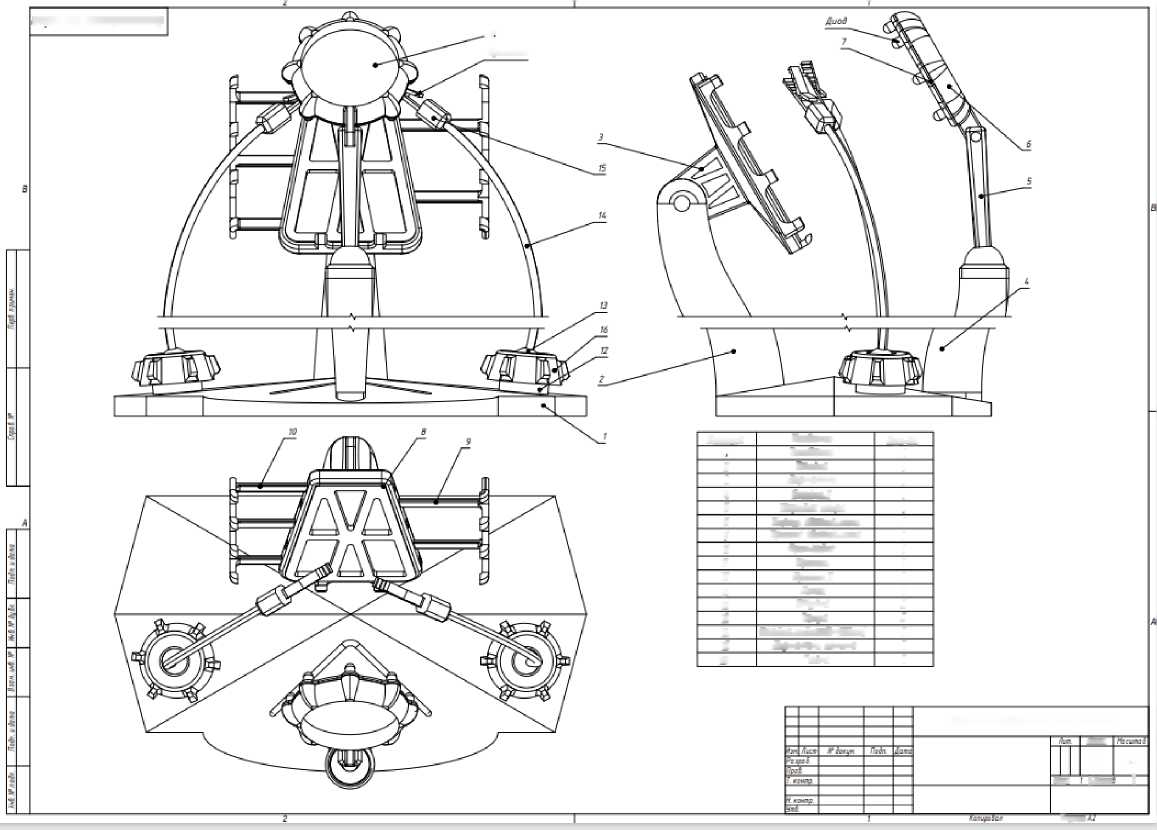 Примерный план работы Центра проведения
демонстрационного экзамена по КОД № 1.1 по компетенции
№ 45« Изготовление прототипов»План застройки площадки для проведения демонстрационного
экзамена по КОД № 1.1 по компетенции № 45 «Изготовление
прототипов»Номер компетенции: 45Название компетенции:Изготовление прототиповОбщая площадь площадки: 106,5 м2План застройки площадки: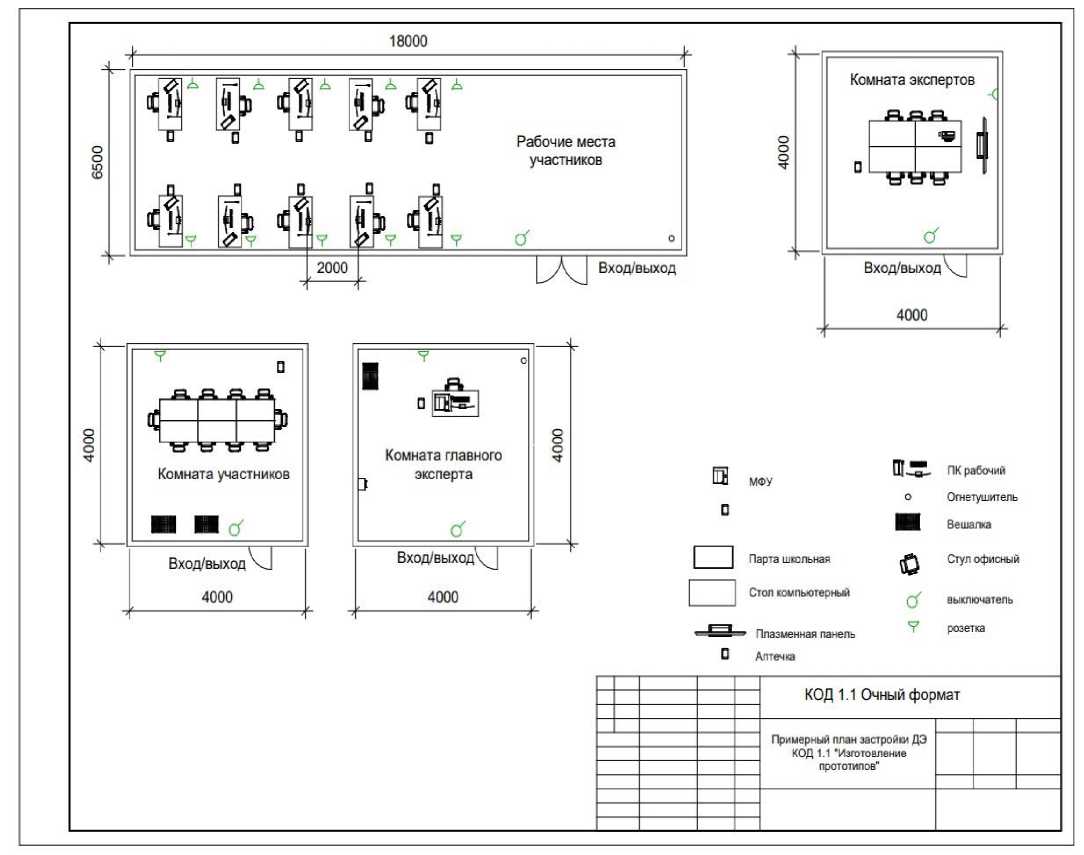 Раздел WSSSНаименование раздела WSSSВажность (%)1.Организация работ, ОТ и ТБ, коммуникация, нормативная и сопроводительная документация3,52.CAD ( 3Д, 2Д, КД, Реверс)213.Конструирование, дизайн и технологии производства10,5Раздел WSSSНаименование раздела WSSS1.Организация работ, ОТ и ТБ, коммуникация, нормативная и сопроводительная документацияСпециалист должен знать:принципы и способы безопасного выполнения работ в целом и в применении к изготовлению прототипов в частности;основы и правила техники безопасности при использовании оборудования;последовательность действий в случае аварийной ситуации при использовании оборудования;технику безопасности и охраны труда при использовании красок и шлифовальных материалов;принципы и методы организации работы, контроля и управления рабочим процессом;принципы коммуникации и сотрудничества;объем и ограничения собственной роли и ролей других участниковпроцесса изготовления прототипа,	а также индивидуальные иколлективные обязанности и ответственность;стандарты, в рамках которых планируется деятельность;принципы и методы планирования для выполнения КЗ в условиях ограниченного времениСпециалист должен уметь:подготавливать и поддерживать рабочее пространство в безопасном, аккуратном и работоспособном состоянии;адаптироваться к поставленной задаче, уделяя должное внимание технике безопасности и нормам охраны труда;планировать работу для оптимизации продуктивности и минимизации отклонения от графика;выбирать и правильно использовать оборудование и материалы в соответствии с охраной труда и техникой безопасности, а также с инструкциями изготовителя;применять (либо превосходить) требования стандартов техники безопасности и норм охраны труда в отношении окружающей среды, оборудования и материалов;поддерживать зоны проведения работ в надлежащем состоянии;вносить свой вклад в работу команды и организации в целом;предоставлять и принимать комментарии и обоснования.воплощать в разработке описание изделия, выданное в письменной или в устной форме;2.CAD ( 3Д, 2Д, КД, Реверс)Специалист должен знать:возможности доступных для использования САПР систем;техническую терминологию и символы, используемые в технических чертежах и технические характеристики.возможности, ограничения и преимущества различных CAD-систем и других программ для трехмерного моделирования;типы и особенности различных форматов 3D моделей;принципы построения функциональных частей изготваливаемого прототипа;технологии единичного и мелкосерийного производства;процесс перехода от изготовления опытного образца к серийному производству;области применения параметрических (твердотельных) 3D моделей и триангулированных (полигональных) ЗЭмоделей;методы и точность создания параметрических и триангулированных 3D моделей;методы и принципы проведения САЕ анализа (симуляция, статический и динамический анализ) деталей прототипа и сборочной единицы в целом.Специалист должен уметь:создавать технические чертежи, отображающие информацию для возможности точного и однозначного изготовления деталей прототипа;отображать необходимые виды и разрезы сечения, комментарии, надписи для однозначного понимания внесенных конструктивных и дизайнерских изменений;создавать технический чертеж на основанииЗЭ моделей;корректно заполнять основную надпись чертежа;точно производить замеры и переносить их на чертежи всоответствии с общеизвестными стандартами по оформлению чертежей (размеры, обозначения, комментарии);создавать спецификации в соответствии с обозначениями, выполненными на чертеже;формировать технические требования, обеспечивающие полное понимание процесса по изготовлению прототипа.эффективно и креативно работать со всемирно признаннымиCAD (САПР) системами;создавать трехмерные модели деталей прототипа и сборочной единицы;моделировать геометрию деталей прототипа в соответствии с размерами и пояснениями на чертежах и иной конструкторской документацией;уметь отображать в трехмерной модели предлагаемые конструкторские и дизайнерские решения;проводить инженерный расчёт и симуляции работоспособности, технологичности и прочности деталей прототипа и прототипа в целом;использовать соответствующие функции программного обеспечения для осуществления реверсивного инжиниринга;подготавливать триангулированные модели для использования в процессе изготовления прототипа;извлекать геометрию из триангулированной модели для создания твердотельных моделей;сравнивать геометрию полученной твердотельной модели с геометрией триангулированной модели для проверки точности построения.3.Конструирование, дизайн и технологии производстваСпециалист должен знать и понимать:предполагаемое предназначение конечного изделия, для которого изготавливается прототип;принципы разработки и проектирования;методы и технологии изготовления деталей прототипа;технологии окраски и нанесения покрытий и полировки;сочетание различных цветов в условиях ограниченного выбора лакокрасочных материалов;набор функций конечного изделия (механические, электрические, гидравлические и прочие);влияние эргономичных характеристик на работоспособность конечного изделия;понимать связь между формой изделия и функциональностью прототипа;функциональное назначение всех вносимых конструкторских изменений в конечное изделие.Специалист должен уметь:воспринимать и визуализировать сложные и концептуальные идеи;применять технологию позитивной и негативной формовки;вносить конструктивные изменения для обеспечения работоспособности определенных функций прототипа;разрабатывать новые механизмы в соответствии с требуемым функционалом конечного изделия.№п/пМодуль, в котором используется критерийКритерийВремявыполнен ияМодуляПроверя емые разделы WSSSБаллыБаллыБаллы№п/пМодуль, в котором используется критерийКритерийВремявыполнен ияМодуляПроверя емые разделы WSSSСудейскиеОбъек тивныеОбщие1.Модуль AТрехмерное моделирование изделия согласно чертежу (CAD)3 часа1,2010102.Модуль BРеверсивныйинжиниринг1 час1,20773.Модуль CСоздание чертежа изделия с внесенными конструктивными изменениями3 часа1,2,301818ИтогоИтогоИтогоИтогоИтого03535Количество постов-рабочих местКоличество участников1-45-89-1213-1617-2021-25От 1 до 53От 6 до 104От 11 до 155От 16 до 206От 21 до 257№п/пМодуль, в котором используется критерийКритерийВремявыполнен ияМодуляПроверя емые разделы WSSSБаллыБаллыБаллы№п/пМодуль, в котором используется критерийКритерийВремявыполнен ияМодуляПроверя емые разделы WSSSСудейскиеОбъек тивныеОбщие1.Модуль AТрехмерное моделирование изделия согласно чертежу (CAD)3 часа1,2010102.Модуль BРеверсивныйинжиниринг1 час1,20773.Модуль CСоздание чертежа изделия с внесенными конструктивными изменениями3 часа1,2,301818ИтогоИтогоИтогоИтогоИтого03535ПозицияНазваниеКол-ва■Основаниеf2СпоилаГ3Держателе,Г4Стайка 2Г5Шаровая ог'арат£Корпус светильникаF?Крькака светильникаFвПрокладка19ПражинFЮПрижим 2FпЛинзаF!2Втулка213Сфера2КСтайка еивкаяД*КОмм)2tSДержатель зажима2йГ аика2rttan1»Г Г4|Л14|Л11Лк®/Подготовительный деньПримерное времяМероприятиеПодготовительный день08:00Получение главным экспертом задания демонстрационного экзаменаПодготовительный день08:00-08:20Проверка готовности проведения демонстрационного экзамена, заполнение Акта о готовности/не готовностиПодготовительный день08:20-08:30Распределение обязанностей по проведению экзамена между членами Экспертной группы, заполнение Протокола о распределенииПодготовительный день08:30-08:40Инструктаж Экспертной группы по охране труда и технике безопасности, сбор подписей в Протоколе об ознакомленииПодготовительный день08:40-09:00Регистрация участников демонстрационного экзаменаПодготовительный день09:00-09:30Инструктаж участников по охране труда и технике безопасности, сбор подписей в Протоколе об ознакомленииПодготовительный день09:30- 14:00Распределение рабочих мест (жеребьевка) и ознакомление участников с рабочими местами, оборудованием, графиком работы, иной документацией и заполнение ПротоколаДень 108:00-08:30Ознакомление с заданием и правилами главным экспертомДень 108:30-09:00Брифинг экспертовДень 109:00- 12:00Выполнение модуля АДень 112:00-13:00Выполнение модуля ВДень 113:00-14:00ОбедДень 114:00-17:00Выполнение модуля СДень 117:00-19:00Работа экспертов, заполнение форм и оценочных ведомостейДень 119:00-20:30Подведение итогов, внесение главным экспертом баллов в CIS, блокировка, сверка баллов, заполнение итогового протокола